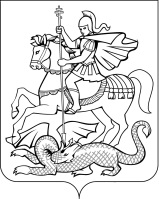 МИНИСТЕРСТВОСОЦИАЛЬНОГО РАЗВИТИЯ МОСКОВСКОЙ  ОБЛАСТИОКРУЖНОЕ УПРАВЛЕНИЕ СОЦИАЛЬНОГО РАЗВИТИЯ №4ПриложениеКонтактная информация Окружного управления социального развития №4Окружное управление социального развития № 4 является территориальным структурным подразделением Министерства социального развития Московской области. Основной задачей деятельности управления является оказание социальной поддержки отдельным категориям граждан, социального обслуживания населения и организация деятельности в области опеки и попечительства в соответствии с законодательством Российской Федерации и законодательством Московской области на территории городских округов Богородский, Павловский Посад, Черноголовка, Электросталь, Электрогорск.Адрес управления: 142400, Московская область, г. Ногинск, ул. Рабочая, д. 36.Почта: msr_okr4@mosreg.ru.Официальный сайт: noginsk.msr.mosreg.ru.Телефон «горячей линии»: 122 далее 6.Начальник управления Морозов Владимир Анатольевич.Дополнительные офисы:Московская область, г. Павловский Посад, ул. Орджоникидзе, д. 12 Московская область, г. Электрогорск, Советская пл., д.2 Московская область, г. Ногинск, Аптечный пер., д. 3 Московская область, г. Электросталь, ул. Пионерская, д.13 Приём граждан специалистами управления ведется в МФЦ «Мои документы» с понедельника по субботу с 8.00 до 20.00
Адреса МФЦ:г. Ногинск, ул. 3 Интернационала, д. 80, с понедельника по субботу с 8 до 20 час.г. Павловский Посад, ул. Ленина, д. 5, с понедельника по субботу с 8 до 20 час.г. Черноголовка, Институтский проспект, д. 10, с понедельника по субботу с 8 до 20 час.г. Электрогорск, ул. Горького, д. 9, с понедельника по субботу с 8 до 20 час.г. Электросталь, ул. Победы, д. 15, корп. 3, с понедельника по субботу с 8 до 20 час.Чаты для вопросов и ответов о мерах социальной поддержки в Telegram:"Социалка. Ногинск-Электрогорск-Павловский-Посад" - https://t.me/+R5ukKu4cG64zZGQy
"Социалка. Черноголовка" - https://t.me/+dMDelKnMuig0NTUy
"Социалка. Электросталь" - https://t.me/+obiBEipehlo0OWFi